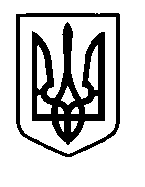 УКРАЇНАПрилуцька міська радаЧернігівська областьУправління освіти Про проведення ХVІ регіонального математичного турніру на базі Прилуцької ЗОШ І-ІІІ ступенів № 7Відповідно до Плану роботи міського методичного центру управління освіти Прилуцької міської ради на 2017-2018 навчальний рік, Правил організації та проведення щорічного міжрегіонального математичного турніру загальноосвітньою школою І-ІІІ ступенів № 7 м. Прилуки і з метою урізноманітнення форм роботи з обдарованою учнівською молоддю та покращення підготовки учнів до Всеукраїнських олімпіад з математикиНАКАЗУЮ:Провести 29 березня 2018 року на базі ЗОШ І-ІІІ ст. № 7 регіональний математичний турнір. Початок о 10.00. год., реєстрація о 09.30.Затвердити склад журі регіонального математичного турніру (додаток).Директору ЗОШ І-ІІІ ст. № 7 (Зуб В.В.) забезпечити умови для проведення математичного турніру.Директорам закладів загальної середньої освіти міста забезпечити участь учнів ЗЗСО у регіональному математичному турнірі.Міському методичному центру управління освіти (Чернякова С.М.) забезпечити методичний супровід організації та проведення регіонального математичного турніру.Контроль за виконанням даного наказу покласти на заступника начальника управління освіти Ходюк В.Г..Начальник управління освіти							С.М.ВОВКПідготував:						Д.Г.Клугман			                       Погодженоюрисконсульт:						Я.М.ПрокопенкоДодатокдо наказу управління освітиПрилуцької міської ради від 06.03.2018 р. № 44Ж У Р Ірегіонального математичного турніруГолова журі:	Зуб В.В. – директор ЗОШ І-ІІІ ст. № 7, учитель математики;Члени журі:Минка Г.В. – учитель математики гімназії № 1 імені Георгія Вороного, голова ММО вчителів математики;Турчин С.О. – учитель математики гімназії № 1 імені Георгія Вороного;Чигріна Г.М.– учитель математики гімназії № 1 імені Георгія Вороного;Ліпін В.П. – учитель математики гімназії № 1 імені Георгія Вороного;Мамич С.Л. – учитель математики ЗОШ І-ІІІ ст. № 2;Руденко В.М. – учитель математики ЗОШ І-ІІІ ст. № 3 імені Сергія Гордійовича Шовкуна;Бондаренко Г.М. – учитель математики гімназії № 5 імені Віктора Андрійовича Затолокіна;Тимошенко І.Л. – учитель математики гімназії № 5 імені Віктора Андрійовича Затолокіна;Кривошей І.О. – учитель математики СШ І-ІІІ ст. № 6 з поглибленим вивченням інформаційних технологій;Чірва О.В. – учитель математики СШ І-ІІІ ст. № 6 з поглибленим вивченням інформаційних технологій;Данильченко В.М. – учитель математики ЗОШ І-ІІІ ст. № 7;Зуб О.В. – учитель математики ЗОШ І-ІІІ ст. № 7;Бондаренко С.М. – учитель математики ЗОШ І-ІІІ ст. № 7;Пятигорець Д.Ю. – учитель інформатики ЗОШ І-ІІІ ст. № 7;Охріменко О.О. – учитель математики ЗОШ І-ІІІ ст. № 7;Пальчиковська О.М. – учитель математики ЗОШ І-ІІІ ст. № 9;Скоблик Н.В. – учитель математики ЗОШ І-ІІІ ст. № 9;Карпенко Я.М. – учитель математики ЗОШ І-ІІІ ст. № 10;Павленко Л.О. – учитель математики ЗОШ № 12;Проценко Т.Ю. учитель математики ЗОШ № 13 імені Святителя Іоасафа Бєлгородського;Єрмак О.А. – учитель математики ЗОШ І-ІІІ ст. № 14;Симиряко М.І. – учитель математики ЗОШ І-ІІІ ст. № 14.ПРАВИЛАорганізації та проведення щорічного міжрегіонального математичного турніру загальноосвітньою школою І-ІІІ ступенів № 7 м. Прилуки1.  Оргкомітет турніруОрганізація і проведення математичного турніру покладається на організаційний комітет, який діє на базі загальноосвітньої школи І-ІІІ ст. № 7.Адреса оргкомітету: вул. Миколаївська, 107, м. Прилуки, Чернігівської області, тел.: (04637) 3-15-76, e-mail: school07.prulyku@gmail.com   www.school7.org.До повноважень оргкомітету належить:вирішення питань щодо проведення турніру, обробки бланків відповідей учасників, відзначення  переможців, оприлюднення результатів;підготовка текстів тестової олімпіади, творчих завдань для команд, питань брейн-рингу;організація роботи журі турніру.2. Участь у турніріУ турнірі можуть брати участь бажаючі учні загальноосвітніх навчальних закладів усіх форм власності.Турнір проводиться у ЗОШ І-ІІІ ст. № 7 членами оргкомітету та вчителями цієї школи.Для участі в турнірі команди шкіл повинні зареєструватися за день до турніру.3. Порядок проведення конкурсуТурнір проводиться щорічно (дата визначається наказом).До турніру входить тестова олімпіада та брейн-ринг.У тестовій олімпіаді можуть брати всі бажаючі учні. Учасники олімпіади сидять за партою по одному. Користуватися калькулятором, підручниками та математичними таблицями категорично забороняється.Брейн-ринг – це командне змагання.Команда повинна складатись з шести учасників. Два учні 11 класу, два учні 10 класу та два учні 9 класу. Допускається заміна учнями молодшого віку.Перед початком турніру оргкомітетом проводиться детальний інструктаж учасників щодо правил проведення турніру та заповнення бланку відповідей.Тестова олімпіада триває 120 хвилин – час на розв’язування завдань без урахування тривалості інструктажу. Брейн-ринг триває 60 хвилин. Турнір триває близько трьох годин.4. Відзначення учасників конкурсуВідзначення учасників конкурсу здійснюється за рахунок благодійних внесків учасників та залучених спонсорських коштів на місцях.Переможці та призери всіх видів змагань нагороджуються дипломами та подарунками.  5. Підбиття  підсумків конкурсуРезультати турніру оголошуються по його закінченню не пізніше, ніж через 20 хвилин.Оргкомітет на основі отриманої при перевірці членами журі робить статистичний аналіз результатів та нагороджує учасників. 06 березня 2018 р.НАКАЗм. Прилуки№ 44